Załącznik nr 1 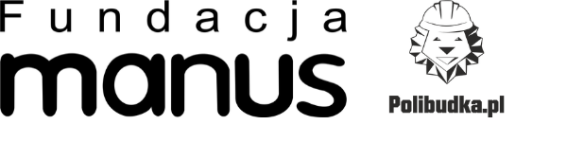 FORMULARZ ZWROTU TOWARU ZAKUPIONEGOPRZEZ PORTAL POLIBUDKA.PLdataImię i nazwisko: Adres: Telefon:		email: Oświadczam, że zgodnie z art. 27 ustawy z dnia 30 maja 2014 r. o prawach konsumenta (Dz. U. 2014 r. poz. 827) odstępuję od zamówienia złożonego internetowo.Numer zamówienia: Data zakupu: Zakupione produkty: Uwagi klienta:  (czytelny podpis Klienta)